ДОДАТОК 1ПРОФІЛЬНЕТІШИНСЬКОЇ МІСЬКОЇ ОБ’ЄДНАНОЇ ТЕРИТОРІАЛЬНОЇ ГРОМАДИ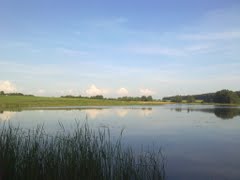 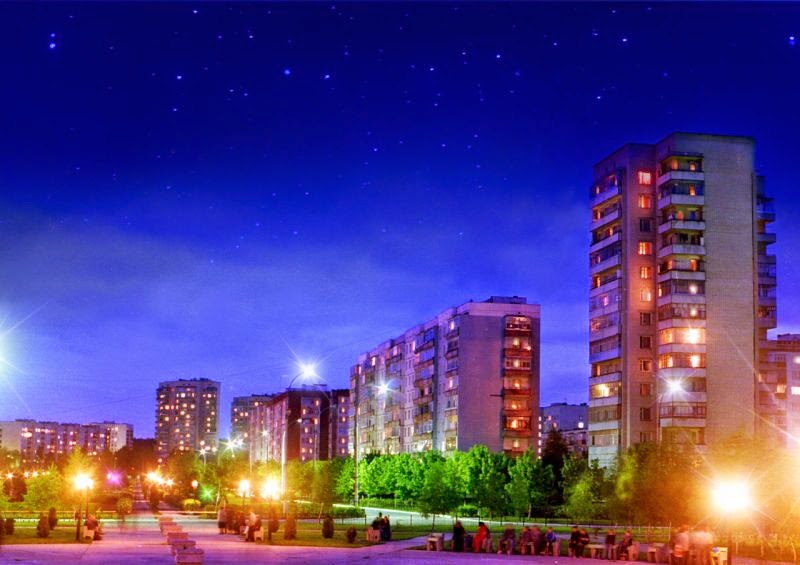 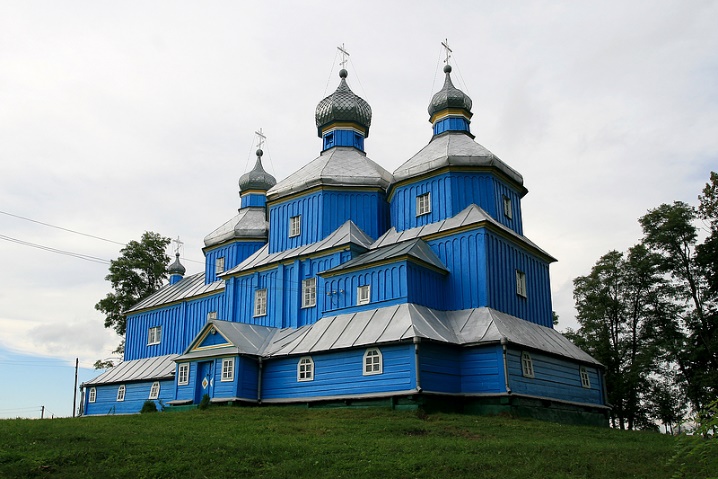 Нетішин, 2016ЗМІСТ1. ЗАГАЛЬНА ХАРАКТЕРИСТИКА ГРОМАДИ	31.1. Географічне розташування	31.2. Система розселення	31.3. Адміністративно-територіальний устрій	41.4. Основні планувальні документи території	41.5. Історична довідка про населені пункти ОТГ	52. ПРИРОДНІ ТА РЕКРЕАЦІЙНІ РЕСУРСИ ГРОМАДИ	62.1. Клімат, ґрунти та природні мінеральні ресурси	62.2. Водні, лісові та земельні ресурси	62.3. Рекреаційні ресурси і курортні зони	72.4. Історичні та культурні пам’ятки	73. ДЕМОГРАФІЯ ТА ЗАЙНЯТІСТЬ НАСЕЛЕННЯ	83.1. Чисельність та вікова структура населення	83.2. Природний та міграційний рух населення	103.3. Демографічне навантаження на населення працездатного віку	113.4. Економічна активність та рівень зайнятості населення	114. ІНФРАСТРУКТУРА	144.1. Транспортна та комунікаційна інфраструктура	144.2. Соціально-побутова інфраструктура	144.3. Освітня інфраструктура	164.4. Медицина та охорона здоров’я	194.5. Культура і відпочинок, туризм	195. ЕКОНОМІКА ТА ПІДПРИЄМНИЦТВО	215.1. Економічний потенціал громади та його роль в економіці регіону та України.	215.2. Промисловий потенціал	235.3. Мале підприємництво	256. БЮДЖЕТ ГРОМАДИ	266.1. Доходи: загальна характеристика та оцінка самостійності бюджету громади	266.2. Видатки бюджету	286.3. Бюджет розвитку громади	297. ЕКОЛОГІЧНИЙ ПРОФІЛЬ ГРОМАДИ	327.1. Стан атмосферного повітря, водних ресурсів, ґрунтів та збереження біорізноманіття	327.2. Утворення та накопичення відходів	327.3. Характеристика екологічно небезпечних об’єктів на території громади	331. ЗАГАЛЬНА ХАРАКТЕРИСТИКА ГРОМАДИ1.1. Географічне розташування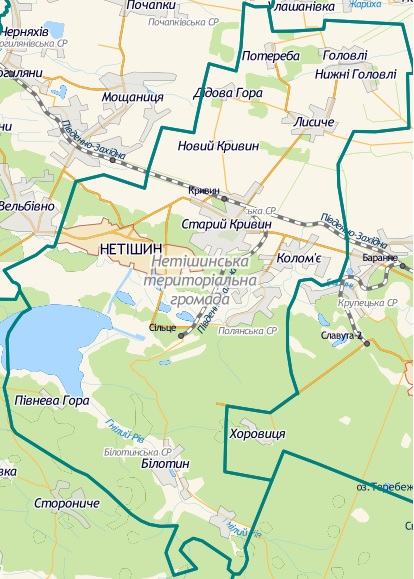 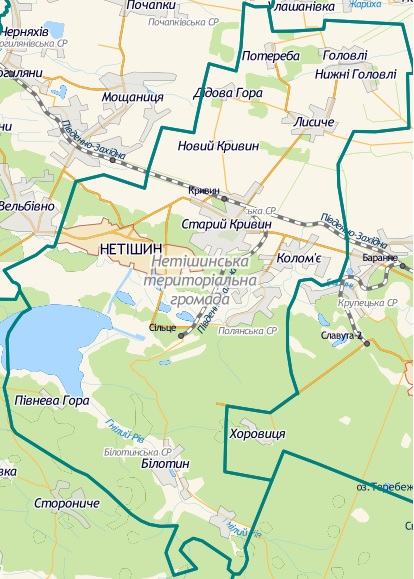 Нетішинська міська об’єднана територіальна громада (ОТГ) розташована у північній частині Подільського економіко-географічного регіону України, на межі Хмельницької та Рівненської областей, на відстані 540 км. від Румунського, 400 км. від Польського та  від Білоруського кордонів. Із заходу ОТГ межує із Острозьким районом Рівненської області, а на півдні – з Ізяславським районом Хмельницької області (рис. 1). 1.2. Система розселенняНетішинська міська об’єднана територіальна громада характеризується високим рівнем заселення та урбанізації. Середня щільність населення по громаді складає 837 осіб на км2, проте зазначений індикатор є досить мінливий у розрізі окремих населених пунктів. Основна частина населення сконцентрована в місті Нетішин, щільність населення в якому складає 1498 осіб на км2, що є типовим для малих міст. Переважна більшість сільських населених пунктів характеризуються низьким рівнем заселення. Зокрема, у шести сільських населених пунктах щільність населення становить до 100 осіб на км2, у 5-ти - до 200, і в трьох з них – понад 200 осіб на км2 (табл. 1). Таблиця 1Площа населених пунктів та щільність населення Нетішинської міської об‘єднаної територіальної громади, станом на 01.01.2016 рокуПодрібненість сільських населених пунктів ускладнює формування територіальної системи надання основних публічних послуг населенню ОТГ. З іншого боку, наявність у сільських населених пунктах земель сільськогосподарського призначення та вільних земельних ділянок під забудову надає можливості для більш м‘якого сприйняття змін територіального устрою та комплексного розвитку всієї громади.1.3. Адміністративно-територіальний устрійСучасний адміністративно-територіальний устрій Нетішинської ОТГ сформовано в 2016 році після об’єднання Нетішинської міської ради та Полянської, Кривинської, Білотинської, Лисиченської та Головлівської сільських рад. До складу громади входять 14 населених пунктів, з них 13 – сільські. Основним населеним пунктом ОТГ є місто обласного значення Нетішин – провідний центр атомної енергетики України. На території громади функціонує 126 об’єднань громадян, громадських та благодійних організацій. Із загальної чисельності 89 громадських організацій зареєстровані органом самоврядування, 22 є міськими осередками всеукраїнських громадських організацій, 3 громадських формування, 1 аварійно-рятувальна служба, 3 громадські організації, що діють у м. Нетішин та зареєстровані Головним управлінням юстиції у Хмельницькій області, 3 всеукраїнські організації, 5 благодійних організацій. В селах Головлі та Лисиче діють ветеранські організації, у с. Комарівка діє «Спілка об’єднань громадян-власників майнових паїв». Достатнім є рівень проінформованості членів громади. Цьому сприяє наявність різних видів та форм  власності засобів масової інформації (табл. 2). Таблиця 2Засоби масової інформації Нетішинської міської об’єднаної територіальної громадиСеред засновників засобів масової інформації є представники громади, бізнесу та міської влади, що дає можливість різносторонньо та прозоро відображати інформацію про життя та події ОТГ. Окрім того, в м. Нетішин функціонує веб-сервіс «Розумне місто», що реалізує концепцію Smart City та надає інструменти для оптимізації процесів місцевого самоврядування, забезпечення прозорості їх функціонування та створює можливості об’єднання зусиль міської влади та громади міста.1.4. Основні планувальні документи територіїБазовим планувальним документом території є чинний Генеральний план міста Нетішин, затверджений рішенням двадцятої сесії Нетішинської міської ради IV скликання від 29 квітня 2004 року №1. Генеральний план міста актуалізовано відповідно до рішення тридцять восьмої сесії Нетішинської міської ради VI скликання від 27 лютого 2013 року №38/844. На стадії завершення перебуває внесення змін до діючого генерального плану. Рішенням чотирнадцятої сесії Нетішинської міської ради V скликання від 27 лютого 2007 року № 36 затверджено нормативну грошову оцінку земель м. Нетішин. У 2012 році проведено повторну грошову оцінку земель міста Нетішин, яку уведено в дію від 1 січня 2014 року, а в 2008 році проведено інвентаризацію земель міста Нетішин. Базова нормативна грошова оцінки земель міста Нетішин на 1 січня 2016 року складає 85,99 грн. за 1 м2. Одним із першочергових завдань функціонування ОТГ є створення планувальної документації для розвитку сільських територій.1.5. Історична довідка про населені пункти ОТГНетішинська ОТГ має багату історичну спадщину. Переважна більшість населених пунктів заснована в ХV-ХVІІ ст. та пов’язані з історією Волинського воєводства, яке входило до Речі Посполитої. Проте перша згадка про села Полянь, Комарівка та Колом’є зазначається в літописі,  датованим 1100 роком. Нетішин та навколишні села з давніх часів функціонували як єдиний господарський комплекс, спочатку входили у володіння князів Острозьких, а згодом Яблоновських. Зокрема, до Кривинського господарства Яблоновських, яке спеціалізувалося на виробництві сільськогосподарської продукції, окрім Нетішина, належали також сусідні села Кривин, Комарівка, Полянь і Колом’є. Разом з тим, в ХVІІ - поч. ХІХ ст. в Нетішині була низка промислових прибуткових об’єктів (водяний млин, гуральня, «холендерня»). Зазначене свідчить про наявність історичних коренів у провадженні спільної діяльності населеними пунктами, що входять до складу Нетішинської ОТГ.В якості сільського населеного пункту Нетішин проіснував до початку будівництва Хмельницької атомної електростанції. В 1981 році Нетішин став селищем міського типу, в 1984 р. – містом районного, а в 1993 р. – обласного підпорядкування. Поступово зростала й чисельність населення. Так, у 1990 р. у місті проживало 30,4 тис. осіб, у 1995 р. – 34,7 тис. осіб, у 2001 р. – 36,7 тис. осіб., станом на 01.01.2015 р. – 37,0 тис. осіб. Нетішин був та залишається молодим багатонаціональним містом, а отже – й містом багатьох культур. Важливою ознакою м. Нетішин є толерантність його мешканців.2. ПРИРОДНІ ТА РЕКРЕАЦІЙНІ РЕСУРСИ ГРОМАДИ2.1. Клімат, ґрунти та природні мінеральні ресурсиКлімат на території ОТГ помірно-континентальний з позитивним балансом вологи,  що робить регіон придатним для ведення сільського господарства. Середньорічна температура повітря знаходиться в межах 6,9-7,1°С. Липневі температури повітря коливаються від 18,0 до 18,2°С, а січневі – від мінус 4,9 до мінус 5,4°С. Найнижча температура спостерігається в січні та лютому, абсолютний мінімум близько -34°С. Найвища температура спостерігається в червні-серпні, абсолютний максимум близько +37°С. Середньорічна кількість  опадів   становить 650-.За лісорослинним районуванням територія ОТГ відноситься до Малого Полісся, для якої є характерний слабохвилястий тип рельєфу зі схилами від 1 до 3 градусів. Ґрунтовий покрив складається з лучно-чорноземних, болотних та заплавно-дернових різного ступеня готовності земель.  На території Нетішинської ОТГ розвідані родовища корисних копалин, зокрема, Комарівське родовище пісків (площа промислового видобутку складає 9,3 га), а також родовища піску та глини в с. Старий Кривин.2.2. Водні, лісові та земельні ресурсиЗагальна земельна площа міської об’єднаної територіальної громади становить 27679,7 га, з них землі загальнодержавної власності - 10682,7 га або 38,6 %, решта належить громаді на правах комунальної або приватної власності (табл. 3). Таблиця 3Земельні ресурси Нетішинської міської об’єднаної територіальної громади за категоріями власності станом на 01.01.2016 р., гаСтруктура земельного фонду за категоріями використання є наступною: забудовані землі становлять 1662,1 га або 6,1 %, сільськогосподарські угіддя - 9012,4 га або 32,6 %, водоймища - 2554,4 га або 9,3 %, ліси – 8272,6 га або 29,9 % (табл. 4).Таблиця 4Земельні ресурси Нетішинської міської об’єднаної територіальної громади за категоріями використання станом на 01.01.2016 р., гаТериторією Нетішинської ОТГ протікають річки Горинь, Гнилий Рів, також наявні гідрологічні об’єкти природно-заповідного фонду:гідрологічний заказник «Клиновецьке»гідротехнічний заказник «Гнилий рів»заказник «Княже озеро»Для виробничих потреб ВП «Хмельницька АЕС» було утворено ставок-охолоджувач або Нетішинське водосховище. Головне його призначення є охолодження конденсаторів турбіни атомних реакторів, побічне - промислова риболовля. Площа водойми становить 1838 га, глибина досягає 20 метрів. Окрім найбільшого водоймища на території громади існує низка інших ставків та водойм. 2.3. Рекреаційні ресурси і курортні зониЕкологічний стан атмосферного повітря, водних ресурсів, ґрунтів перебуває в межах встановлених норм. Висока забезпеченість рекреаційними ресурсами (близько 40% території вкрито лісами та водоймищами) та збережене в них біорізноманіття сприяє розвитку туризму, зокрема «зеленого». Окрім того, на території м. Нетішин відведено декілька земельних ділянок для відпочинку мешканців міста. Для міського парку культури та відпочинку виділено 11,8 га. Проводяться роботи щодо оформлення земельних ділянок для розміщення міського пляжу та ще одного парку.2.4. Історичні та культурні пам’яткиСеред пам’яток архітектури, що збереглись на території громади з давнини передусім слід виокремити водяний млин в місті Нетішин, побудований в 1905 році, та старовинну дерев'яну Старокривинську Свято-Дмитріївську (Вознесеньску) церкву, збудовану у стилі українського бароко в 1763 році  в селі Старий Кривин.  Окрім того, на території Нетішинської міської об’єднаної територіальної громади можна відвідати:Пам’ятники загиблим воїнам односельчанам (с. Головлі, с. Лисиче, с. Старий Кривин, м. Нетішин);Музей історії села Лисиче, заснований 2010 року;Пам’ятник жертвам сталінських репресій та голодоморів 1920-1950 рр. (с. Лисиче);Храм святого Михайла (с. Колом’є),  побудований у 1869 році; Курган – горб штучного походження, за переказами – козацька могила, можливо часів битви з ордою (с. Колом’є);Парк-пам’ятка (с. Старий Кривин), закладений у 1799-1800 роках;Сільська школа (с. Старий Кривин) діє з 1875 року;Дуб-велетень «Олин дуб» (с. Старий Кривин), обхват стовбура якого 6 м, висота 30 м, а вік близько 600 років.Давня історія, наявність пам’яток архітектури та близькість до таких історичних центрів як Острог та Ізяслав створює умови для розвитку туристичного бізнесу на території громади. 3. ДЕМОГРАФІЯ ТА ЗАЙНЯТІСТЬ НАСЕЛЕННЯ3.1. Чисельність та вікова структура населенняРівень розвитку людського капіталу та достатня чисельність трудових ресурсів є основною запорукою розвитку міської об’єднаної територіальної громади. Населення ОТГ станом на 1 січня 2016 року становило 40 581 осіб, що становить 3,1 % населення Хмельницької області. Населення ОТГ, як і в цілому Хмельниччини, характеризується моноетнічністю, що є запорукою протистоянь на міжнаціональному ґрунті.Із загальної чисельності населення ОТГ у м. Нетішин проживає 37008 осіб або 91,2 %, сільське населення становить 3573 особи або 8,8 % (табл. 5).Таблиця 5Чисельність населення Нетішинської міської об‘єднаної територіальної громади,
станом на 01.01.2016 рокуСтруктура населення за віком в цілому по громаді є також типовою для Хмельниччини. Зокрема, чисельність громадян працездатного віку складає 28036 осіб або 69,09 %, діти шкільного та дошкільного віку - 8425 осіб або 20,77 %, пенсіонери - 4114 осіб або 10,15 %. Проте ситуація є неоднорідною серед міського та сільського населення (рис. 2, рис. 3).Рис. 2. Порівняльний аналіз вікової структури міського населення Нетішинської об’єднаної територіальної громади на 01.01.2016 року, %Як показують дані рис. 2, за віковою структурою Нетішин є містом, де найбільшу частку (72,4 %) становлять особи працездатного віку, а пенсіонери лише – 6,3 %, на противагу тому, що в середньому по містах Хмельниччини цей показник становить 20,9 %. Порівняно висока частка дітей шкільного та дошкільного віку надає можливість зробити припущення, що і в майбутньому в Нетішині буде зберігатись сприятлива демографічна ситуація.Детальні розрахунки динаміки розподілу населення за віком в м. Нетішин подані в табл.6.Таблиця 6Динаміка розподілу населення за віком в м. Нетішин, осібНатомість дані рис. 3 свідчать, що показники вікової структури сільського населення Нетішинської міської об‘єднаної територіальної громади є значно гіршими від середньообласних. Так, у сільських населених пунктах Хмельниччини проживає лише 38,6 % осіб працездатного віку, а пенсіонерів – 54,6 %. Означені показники по сільських населених пунктах ОТГ відповідно складають 56,3 та 23,0%. Рис. 3. Порівняльний аналіз вікової структури сільського населення Нетішинської міської об’єднаної територіальної громади на 01.01.2016 рокуДетальні розрахунки вікової структури населення у розрізі окремих населених пунктів подані в табл. 7.Таблиця 7Вікова структура населення Нетішинської міської об’єднаної територіальної громади
станом на 01.01.2016 року3.2. Природний та міграційний рух населенняУпродовж останніх 20 років населення Хмельниччини має тенденцію до зниження та характеризується підвищенням рівня його урбанізації. Зазначені тенденції стосуються лише сільських поселень об‘єднаної територіальної громади. Натомість м. Нетішин характеризується помірним демографічним зростанням, де коефіцієнт природного приросту населення складає 5,7 особи на 1000 чол. наявного населення на тлі від’ємного його значення в середньому по містах Хмельниччини. Слід зауважити, що за рівнем народжуваності Нетішин відповідає рівню європейських міст, проте показники смертності є значно вищими. Однією з головних причин високої смертності на території ОТГ, як і в цілому по Україні, є низький рівень охорони здоров’я, високий рівень захворюваності населення та нездоровий спосіб життя. За результатами соціологічного опитування перелічені пробеми були визначені як першочергові, що потребують вирішення, на території ОТГ. Окрім того, негативним явищем в місті є від’ємне міграційне сальдо населення, яке свідчить про те, що частина молоді залишає місто в пошуках роботи (рис.4).Рис. 4. Порівняльний аналіз природного та міграційного руху міського населення Нетішинської міської об’єднаної територіальної громади за 2015 рікДетальна інформація щодо природного та міграційного руху міського населення Нетішинської міської об‘єднаної територіальної громади за 2010- 2015 рр. подана в табл. 8.Таблиця 8Природний та міграційний рух населення в Нетішині
за 2010-2015 рр., осібНа противагу місту показники природного та міграційного руху населення в селах громади мають від’ємне значення та є набагато гіршими від середньо обласного їх рівня (рис. 5).Рис. 5. Порівняльний аналіз природного та міграційного руху сільського населення Нетішинської міської об’єднаної територіальної громади за 2015 рік3.3. Демографічне навантаження на населення працездатного вікуХмельниччина є регіоном, який характеризується значним демографічним навантаженням на працездатне населення, що є вищим від середньо українських показників. На тлі зазначеного, показники демографічного навантаження в середньому по Нетішинській міській  об‘єднаній територіальній громаді є досить привабливими (рис. 6).Рис. 6. Порівняльний аналіз демографічного навантаження Нетішинськоїміської  об’єднаної територіальної громади за 2015 рікПроте на території ОТГ спостерігаються диспропорції за цим показником серед міського та сільського населення. 3.4. Економічна активність та рівень зайнятості населенняОдним із основних індикаторів соціальної напруги серед населення громади є рівень його зайнятості. Для Нетішинської міської об‘єднаної територіальної громади це є проблемою, оскільки рівень економічно активного населення є значно нижчим, а показники офіційно зареєстрованого безробіття, навпаки, значно вищими від середньо обласних (рис.7).Рис. 7. Порівняльний аналіз показників економічної активності* та безробіття населення Нетішинської міської об’єднаної територіальної громади за 2015 рік	*У відсотках до працездатного населенняЧисельність економічно активного населення віком 15-70 років Нетішинської міської об‘єднаної територіальної громади складає 9983 особи, із яких проживає в сільській місцевості 956 осіб або 9,6%. Рівень безробіття в середньому по ОТГ складає 11,7% та є вищим від середньо обласного показника. Основна причина такої ситуації криється в тому, що переважна частина населення працездатного віку зосереджена в Нетішині, яке є монофункціональним містом. Попри низку значних переваг у розвитку таких міст, незмінним їх «супутником» є порівняно вищий рівень безробіття. В табл. 9 показано, що чисельність зареєстрованих безробітних в розрахунку на одне вакантне робоче місце в Нетішині є високою та має тенденцію до підвищення.Таблиця 9Динаміка навантаження на одну вакансію в м. Нетішин за 2010-2015 рр., осібЗагальні тенденції економічної активності та зайнятості населення
в м. Нетішин наведені в табл. 10.Таблиця 10Загальні тенденції економічної активності та зайнятості населення
в м. Нетішин за 2010-2015 рр.Рівень економічної активності в сільських населених пунктах ОТГ є значно вищим, враховуючи дефіцит працездатного населення в них, а низькі показники безробіття в селах пояснюються його прихованими формами (табл. 11).Таблиця 11Чисельність та рівень зайнятості економічно активного на населення працездатного віку Нетішинської міської об‘єднаної територіальної громади у розрізі окремих населених пунктів
станом на 01.01.2016 рокуЗ наведеного вище аналізу можна зробити висновок, що першочерговою проблемою ОТГ є необхідність проведення заходів щодо диверсифікації економіки, сприяння розвитку малого та середнього бізнесу тощо. Результати соціологічного дослідження також показали, що проблема безробіття є основною причиною соціальної напруги в громаді.4. ІНФРАСТРУКТУРА4.1. Транспортна та комунікаційна інфраструктураНетішинська ОТГ має розгалужену мережу автомобільних доріг, яка забезпечує внутрішньодержавні, внутрішньорегіональні та транзитні(міжнародні) вантажні і пасажирські потоки. Протяжність автомобільних доріг ОТГ загального користування складає близько 150 км. У місті Нетішин добре розвинена мережа пасажирських перевезень. Функціонує один міський маршрут користування, яким забезпечено доїзд мешканців садибної забудови міста до центральної частини міста. Перевезення пасажирів (з урахуванням перевезень, виконаних фізичними особами-підприємцями) перевізниками становить більше 16 млн. пас. км. Забезпечено пасажирське сполученням до переважної більшості населених пунктів Хмельницької області та до Рівного, Вінниці, Львова, Житомира, Луцька, Тернополя, Києва. Відстань до найближчої залізничної станції Кривин становить .Стан автомобільних доріг об’єднаної територіальної громади є задовільним. Проте проведення поточних ремонтів, а також будівництво нових автомобільних доріг сприятиме покращенню інфраструктури та розвитку промисловості Нетішинської ОТГ.На території міста широко розвинута мережа мобільного зв’язку, зокрема, свої послуги тут надають мобільні оператори «Київстар», «Vodaphone»,»Life», «Укртелеком», «Інтертелеком». У Нетішині створено місцеву кабельну телевізійну мережу. Функціонують такі надавачі послуг як «Нова пошта», «Інтайм», «Міст Експрес». Послуги зв’язку у місті надають Нетішинський цех електрозв’язку № 9 ПАТ «Укртелеком», Нетішинський вузол зв’язку «Укрпошта» та оператор зв’язку «Датагруп». Розвинена мережа інтернет-провайдерів. Послуги Інтернет надають «Укртелеком», «Київстар», «Датагруп», «Інтертелеком», «Х-сіті», 4.2. Соціально-побутова інфраструктураСоціально-побутова інфраструктури поєднує в собі житлово-комунальне господарство,  підприємства побутового обслуговування та заклади торгівлі та ресторанного господарства. Житловий фонд м. Нетішин складає близько 700 тис. м2. Середня забезпеченість житлом в місті становить 22 м2 загальної площі з розрахунку на 1 мешканця. У місті створено дев’ятнадцять об’єднань співвласників багатоквартирних будинків. За останні п’ять років житловий фонд зріс на 40,7 тис. м2 (6,2%) за рахунок новозбудованих житлових будинків. Позитивні тенденції в житловому будівництві міста спостерігаються починаючи з 2013 року. Детальна інформація про стан житлового фонду, м. Нетішин подана у табл. 12-14.Таблиця 12Стан житлового фонду, м. НетішинПомешкання – квартира або індивідуальний будинок.Таблиця 13Введення нового житла, м. НетішинТаблиця 14Забезпеченість житлом, м. НетішинЗа 2015 рік підприємствами міста виконано будівельних робіт в обсязі 75607 тис грн. (5,8% від загального по області). У цьому ж році прийнято в експлуатацію 16439 м2 загальної площі житла (3,5% від загальнообласного обсягу). У порівнянні з 2014 роком введено в експлуатацію житла на 171,6 % більше.У розрахунку на 10 тис. постійного населення прийнято 4453,3 м2 загальної площі житла. Прийнято в експлуатацію двадцять сім 1-2 поверхових будинків, один 3-5 поверховий та один 9-12 поверховий житлові будинки. Крім житла, за 2015 рік прийнято в експлуатацію торгові центри, універмаги, магазини загальною площею 269,0 м2.У 2016 році продовжується будівництво двох багатоповерхових будинків – 9 і вище поверхів та двох будинків до 5-ти поверхів. Відбувається поетапна модернізація житлового фонду міста.Інформацію про кількість дворів у селах Нетішинської ОТГ подано в табл. 15.Таблиця 15Кількість дворів у селах об’єднаної територіальної громади, станом на 01.01.2016 р.Послуги з експлуатації та утримання будинків і споруд здійснює комунальне підприємство Нетішинської міської ради «Житлово-комунальне об’єднання».Послуги з централізованого водопостачання, теплопостачання та водовідведення виробляє та надає комунальне господарство ВП «Хмельницька АЕС» (табл.16), послуги електропостачання – ПАТ ЕК «Хмельницькобленерго».Таблиця 16Водопостачання та водовідведення, динамікаПротяжність мереж водопостачання та водовідведення залишається незмінною протягом останніх трьох років, що свідчить про введення новобудов у межах вже існуючих мереж. Проте спостерігається скорочення споживання питної води на 14,4% у 2015 році.Позитивною тенденцією є зниження рівня споживання послуг теплопостачання з 2013 року як населенням, так і підприємствами. Важливу роль у зниженні даного рівня відіграють такі фактори, як природнє потепління в опалюваний сезон та підняття тарифів на даний вид послуг (табл. 17).Таблиця 17Теплопостачання в м. НетішинСтаном на 1 січня 2016 року у місті  Нетішин функціонує 145 магазинів, у тому числі 40 продовольчих та 105 непродовольчих. Загальна торговельна площа цих закладів складає 18,0 тис. кв. м. Крім цього, функціонує 175 відділів у стаціонарних об’єктах торгівлі, 216 тимчасових споруд для провадження підприємницької торгівельної діяльності. У місті свою діяльність провадять такі мережеві супермаркети як «Наш Край», «Фуршет», «ПАККО», «Фокстрот», «Золотий вік», «АЛЛО», «Космо», «Вацак». Чисельність закладів ресторанного господарства складає 39 одиниць. Побутові послуги населенню міста надають 89 закладів, зокрема добре розвинені такі їх видя як перукарські послуги, з пошиття та ремонту одягу, взуття, з ремонту годинників та іншої апаратури, прокат весільного вбрання, ритуальні послуги тощо. З наведеного можна зробити висновок про розвиненість торгівельної інфраструктури міста.4.3. Освітня інфраструктураУ м. Нетішин функціонує вісім дошкільних навчальних закладів та чотири загальноосвітні навчальні заклади (табл. 18). Таблиця 18Дошкільні та загальноосвітні навчальні заклади, м. НетішинНа території Нетішинської ОТГ при кожній сільській раді функціонує щонайменше один освітній заклад (табл. 19).Таблиця 19Наявність освітніх закладів в селах Нетішинської ОТГ, станом на 1.01.2016 р.Варто зазначити, що протягом останніх п’яти років кількість дошкільних та загальноосвітніх навчальних закладів залишається незмінною, кількість дітей щороку коливається, проте відхилення незначні. Враховуючи завантаженість дошкільних закладів можливим є відкриття ще одного в перспективі.Детальна інформація про дошкільні та загальноосвітні заклади представлена в табл. 20.Таблиця 20Дошкільні та шкільні заклади м. Нетішин, станом на 01.01.2016 р.Для забезпечення реалізації потреб громадян у професійно-технічній освіті, оволодінні робітничими професіями, спеціальностями, кваліфікацією відповідно до їх інтересів, здібностей, стану здоров'я у місті створений професійно-технічний навчальний заклад, який щорічно випускає дипломованих фахівців відповідної спеціальності (табл. 21).Таблиця 21Випускники навчальних закладів: вищих, професійно-технічних за 2010-2015 рр.Випускники працевлаштовуються в основному за спеціальністю та користуються попитом у роботодавців. 4.4. Медицина та охорона здоров’яМедичне обслуговування в Нетішинській ОТГ здійснюється комунальним медичним закладом Нетішинської міської ради «Спеціалізована медико-санітарна частина м. Нетішин», до складу якого входять поліклініка, стаціонарні спеціалізовані відділення, найсучасніше акушерське відділення (табл. 22) та лікарськими амбулаторіями, ФАПами та іншими закладами охорони здоров’я в сільських населених пунктах громади (табл. 23).Таблиця 22Місткість комунального медичного закладу Нетішинської міської ради «Спеціалізована медико-санітарна частина м. Нетішин», станом на 1.01.2016 р.Таблиця 23Наявність закладів охорони здоров’я Нетішинської ОТГ, станом на 1.01.2016 р.4.5. Культура і відпочинок, туризмУ м. Нетішин функціонують комплексна дитячо-юнацька спортивна школа та спортивний комплекс «Енергетик» ПО ХАЕС. До складу спортивного комплексу ВП «ХАЕС» входять стадіон, басейн, Палац спорту та інші спортивні споруди (табл. 24). Таблиця 24Місткість споруд культурно-спортивного призначення м. Нетішин, станом на 01.01.2016 рокуОкрім цього, у місті активно працюють молодіжні громадські організації спортивного напрямку: дитячий боксерський клуб «Максим», футбольний клуб «Енергетик», спортивний клуб східних єдиноборств і оздоровчих систем «ОЯМА-КАН», спортивний клуб «Легіон», спортивний клуб «Пульсар», спортивний клуб «Топ-Спін», спортивний клуб «Дельфін», громадська організація «Нетішинська міська федерація футболу», громадська організація “Федерація самбо і дзюдо”, громадська організація фізкультурно-оздоровчого клубу “Одіссей” та ін.Місто Нетішин є не лише постійним постачальником спортсменів до складу збірних команд області та України, зокрема, з боротьби самбо і дзюдо, фехтування, пауерліфтингу, боксу, легкої атлетики тощо, а й готує олімпійських чемпіонів.Творчі колективи Нетішинської ОТГ:Дідовогірське вокальне тріо «Горлиця»Дитячий хореографічний колектив «Сузір’я»Зразковий ансамблю танцю «Лайф» (КЗ «Палац культури м.Нетішина»)Зразкова хореографічна студія «Серпантин» (КЗ «Палац культури м.Нетішина»)Зразкова вокальна студія «Роксолана» (КЗ «Палац культури м.Нетішина»)Зразкова вокально-естрадна студія «Срібні нотки» (КЗ «Палац культури м.Нетішина»Народний аматорський молодіжний театр-студія «Маски» (КЗ «Палац культури м.Нетішина»).Народний аматорський ансамбль народної пісні «Горлиця» (КЗ «Палац культури м.Нетішина»)Народний вокальний ансамбль «Зорепад» (КЗ «Палац культури м.Нетішина»)Народний аматорський хор ветеранів війни і праці «Журавка» (КЗ «Палац культури м.Нетішина»)Народний аматорський ансамбль-студія сучасної естрадної пісні «Синевір» (КЗ «Палац культури м.Нетішина»)Народний рок-гурт «Пристань» (КЗ «Палац культури м.Нетішина»)Студія естрадної мініатюри «Браво» (КЗ «Палац культури м.Нетішина»)Хореографічна студія народного танцю «Візаві» (КЗ «Палац культури м.Нетішина»)Колектив «Історія розвитку культури міста Нетішина» (КЗ «Палац культури м.Нетішина»)Драматичний колектив «Тандем» (Міський будинок культури)Колектив естрадного співу (Міський будинок культури)Вокальний ансамбль «Солов’їна пісня»(Міський будинок культури)Гурток художнього читання (Міський будинок культури)Зразковий художній колектив вокального співу «Вернісаж» (Будинок дитячої творчості)Зразковий художній колектив бального танцю «Шарм» (Будинок дитячої творчості)Юний фольклорист. Народний вокальний спів «Світанок» (Будинок дитячої творчості)Колектив сучасного танцю «Флеш» (Будинок дитячої творчості)Гурток ляльковий «Світлячок» (Будинок дитячої творчості)Хор СБК, вокальна жіноча, вокальна дитяча, вокальна чоловіча, танцювальний, драматичний, сольний (с. Старий Кривин).Нетішинська ОТГ привітна для гостей. Цьому сприяє не лише багата історична спадщина суб’єків громади, а й здатність прийняти і комфортно розмістити своїх гостей (табл. 25).Таблиця 25Туристична інфраструктура та можливості для розміщення гостей Нетішинської ОТГ, станом на 01.01.2016 р.5. ЕКОНОМІКА ТА ПІДПРИЄМНИЦТВО5.1. Економічний потенціал громади та його роль в економіці регіону та України.Нетішинська міська об’єднана територіальна громада є важливим промисловим центром Хмельниччини. Аналіз тенденцій у структурі доданої вартості області показує, що в ній переважає частка сільського господарства та харчової промисловості. За структурою економічного потенціалу Хмельницьку область відносять до аграрно-промислових регіонів. Проте, близько 20% у структурі доданої вартості займає виробництво та розподіл електроенергії, яке сконцентроване в Нетішині.Обсяги реалізації промислової продукції Нетішинською ОТГ становлять 5246,6 млн. грн., що складає 19,9 % обласного промислового виробництва (рис. 8).Рис. 8. Обсяги реалізованої промислової продукції Нетішинською міською об’єднаною територіальною громадою та Хмельницькою областю за 2015 рік, млн. грн.Найбільшим підприємством на території Нетішинської ОТГ є ВП ХАЕС ДП «НАЕК Енергоатом», одне з найпотужніших підприємств не лише Хмельницької області, а й держави в цілому. Завдяки функціонуванню даного підприємства Хмельницька область посідає 4 місце (7,55%) за обсягами генерування електроенергії серед інших областей України, опісля Запорізької (25,91%), Донецької (14,54%) та Рівненської (8,23%).Виробництво та розподіл електроенергії у структурі промислового виробництва Нетішинської ОТГ займає 96,8 %, отже ВП ХАЕС ДП «НАЕК Енергоатом» домінуючим містоутворюючим підприємством (рис. 9).Рис. 9. Структура реалізованої промислової продукції Нетішинської міської об’єднаної територіальної громади за 2015 рік, %.Окрім зазначеного підприємства на території Нетішинської ОТГ, станом на 01.01.2015 року зареєстровано 475 суб’єктів підприємницької діяльності, з них 280 – юридичні особи, 125 – малі підприємства. Спостерігається згортання рівня ділової активності, що супроводжувалось зменшенням чисельності суб’єктів підприємницької діяльності за 2015 рік на 12,4% (табл. 26).Таблиця 26Динаміка зареєстрованих суб’єктів підприємницької діяльності Нетішинської ОТГ за 2010-2015 рр.Чисельність підприємців, зареєстрованих як фізичні особи за 2010-2015 рр. зменшилась на 27,5 %, що також свідчить про згортання рівня ділової активності. Такі тенденції пояснюються зміною нормативно-правових умов функціонування суб’єктів підприємницької діяльності в Україні, зниженням сукупного попиту та купівельної спроможності населення та несприятливими зовнішніми чинниками (політична нестабільність, військовими подіями тощо).У табл. 27 подана інформація про окремі підприємства та організації, які  функціонують на території Нетішинської ОТГ.Таблиця 27Підприємства та організації, які  функціонують на території Нетішинської ОТГНа території Нетішинської міської об’єднаної територіальної громади добре розвинута торгівельна та фінансова інфраструктура, діють низка підприємств, що надають різного роду послуги для населення, функціонують декілька сільськогосподарські підприємства. Зокрема, в квітні 2010 року на території Лисиченської сільської ради із власниками земельних часток (паїв) було укладено договори оренди з аграрними підприємствами «Грінленд» (889 га), «Агро» (21 га), «Інсеко» (791 га). В межах населеного пункту м. Нетішин землі сільськогосподарського призначення займають 662,56 га, з них по вул. Солов'євській на територіальну громаду оформлено земельну ділянку для сінокосіння та випасання худоби площею .Проте на території ОТГ немає жодного великого підприємства, яке б вирішувало проблему зайнятості фахівців за професіями не пов’язаними із функціонуванням ВП ХАЕС ДП «НАЕК Енергоаом». В Нетішині недостатньо розвиненою є сфера побутових послуг, організації дозвілля тощо. За даними офіційної статистики, станом на 01.01.2015 р. частка населення м. Нетішин становила 2,8 % від загальної його чисельності по Хмельницькій області. Натомість частка роздрібного товарообороту наданими підприємствами міста за 2015 рік складає 2,0 %, частка реалізованих населенню послуг – 1,6 %, сільськогосподарської продукції – 0,1 %, частка прийнятого в експлуатацію житла – 2,7 %, частка капітальних інвестицій в розвиток економіки – 1,%. Зазначене свідчить про неефективність використання економічного потенціалу ОТГ та про те, що значна частина фінансових ресурсів, зароблених на території громади, виводяться за її межі. Для вирішення цієї проблеми необхідно проведення низки маркетингових досліджень для виявлення невдоволеного попиту та проведення заходів з диверсифікації економіки ОТГ.5.2. Промисловий потенціалЗавдяки функціонуванню ВП ХАЕС ДП «НАЕК Енергоатом», Нетішинська ОТГ є одним із найбільш розвинутих промислових центрів Хмельниччини, про що свідчать обсяги реалізації промислової продукції в розрахунку на одного мешканця, наведені на рис. 10.Рис. 10. Обсяги реалізованої промислової продукції в розрахунку на одного мешканця по Нетішинській ОТГ та Хмельницькій області за 2015 рік, тис. грн.Окрім того, Нетішинська ОТГ є одним із небагатьох регіонів Хмельницької області, який характеризується динамічним розвитком промислового виробництва. В табл. 28 відображено динаміку обсягів реалізованої продукції за 2010-2015 рр.Таблиця 28Обсяг реалізованої промислової продукції та послуг за видами діяльності в порівняних цінах, тис. грн.З даних табл. 29 видно, що приріст обсягів реалізації в основному забезпечувався за рахунок виробництва та розподілення електроенергії. Обсяги реалізації за іншими видами діяльності упродовж аналізованого періоду піддавалися значним кон’юнктурним коливанням, однак на загальну динаміку промислового виробництва по ОТГ це не вплинуло, оскільки вони займають незначну частку.Домінування в промисловому виробництві однієї галузі має низку як переваг, так і недоліків для розвитку Нетішинської ОТГ. Наслідком наявності в місті високотехнологічного підприємства є високий рівень розвитку людського капіталу. Одним із індикаторів цього є рівень освіченості населення у працездатному віці (рис. 11).Рис. 11. Розподіл населення за рівнем освіти у працездатному віці по м. Нетішин
(за даними перепису 2001 року), %Наступним позитивним аспектом для Нетішинської ОТГ є порівняно високий рівень середньомісячної заробітної плати працівників, зайнятих різними видами економічної діяльності (рис. 12).Рис. 12. Динаміка середньомісячної заробітної плати зайнятих працівників по Нетішинській ОТГ та Хмельницькій області за 2010-2015 рр., грн.Проте за рівнем заробітної плати на території ОТГ спостерігаються значні диспропорції між тими, що працюють на ВП ХАЕС ДП «НАЕК Енергоатом» та іншими категоріями працюючих. Це створює певну соціальну напругу серед населення та вимагає здійснення заходів, щодо диверсифікації промислового виробництва. Ситуація ускладнюється високим рівнем прихованого безробіття на території громади.5.3. Мале підприємництвоОдним із напрямів підвищення ефективності використання економічного потенціалу ОТГ є стимулювання малого підприємництва, показники функціонування якого у м. Нетішин наведені в табл. 29.Таблиця 29Показники розвитку малого бізнесу в м. Нетішин та Хмельницькій області
за 2010-2015 рр.* Дані за 2015 рік відсутніДані таблиці свідчать, що за усіма наведеними індикаторами рівень розвитку малого бізнесу на території громади є значно нижчим, ніж в середньому по Хмельниччині та потребує заходів щодо його стимулювання.6. БЮДЖЕТ ГРОМАДИ6.1. Доходи: загальна характеристика та оцінка самостійності бюджету громадиХмельниччина відноситься до категорії регіонів, де середньорічні темпи зростання дохідної частини місцевих бюджетів є нижчими, ніж по Україні. Натомість дохідна частина м. Нетішин з період 2010-2016 рр. зросла від 90,2 до 223,2 млн. грн. або 2,6 рази. Проте бюджет формується у відповідності з Бюджетним Кодексом України та бюджетною політикою Уряду, які останнім часом характеризуються значною мінливістю. На рис. 13 представлена динаміка середньорічних темпів приросту окремих складових дохідної частини бюджету м. Нетішин за 2010-2015 рр. та прогноз на 2016 рік., яка ілюструє надзвичайну високу варіативність наданих громаді субвенцій бюджетами вищих рівнів. Низька прогнозованість бюджетної політики Уряду значно утруднює планування доходів громади та знижує зацікавленість місцевих громад у досягненні самостійності у їх формуванні.Рис. 13. Динаміка середньорічних темпів приросту окремих складових дохідної частини бюджету м. Нетішин за 2011-2016 рр., % За період з 2010 до 2016 р. спостерігається загальна тенденція зниження фінансової самостійності бюджету м. Нетішин. У 2013 та 2015 рр. розмір субсидій та субвенцій перевищив власні надходження. Разом з тим, на тлі середньообласних показників рівень фінансової самостійності бюджету м. Нетішин залишається доволі високим (рис. 14).Рис. 14. Динаміка рівня фінансової самостійності дохідної частини бюджету м. Нетішин за 2010-2016 рр., %Детальна інформація щодо динаміки та структури дохідної частини бюджету м. Нетішин у розрізі окремих статей надходжень фінансових ресурсів подана в табл. 30 та табл. 31.Таблиця 30Динаміка показників виконання дохідної частини бюджету м. Нетішин 
за 2010-2015 рр, млн. грн.На відміну від переважної частини місцевих бюджетів позитивним є те, що більшу частину дохідної частини бюджету м. Нетішин складають податкові надходження, обсяг яких за аналізований період зріс із 509,7 до 114,9 млн. грн. або 1,9 рази. Таблиця 31Динаміка структури дохідної частини бюджету м. Нетішин
за 2010-2015 рр., %У структурі податкових надходжень основну частку (за окремими роками від 31,7 до 58,9%) складає прибутковий податок з громадян, основним його платником є ВП «ХАЕС» ДП «НАЕК Енергоатом». В розрахунку на одного мешканця розмір цього податку складає 2116,22, що є вищим середньо обласного рівня (табл. 32).Таблиця 32Доходи бюджету на одного мешканця м. Нетішин, грн.Важливу роль у формуванні дохідної частини громади відіграють податок на доходи фізичних осіб та плата (податок) на землю, що складає 259,32 грн. на одного мешканця та 9 % у структурі доходів. 6.2. Видатки бюджетуВидаткова частина бюджету Нетішинської ОТГ має соціальне спрямування, тобто основними напрямами витрат є на утримання соціальної та побутової інфраструктури, виконання органами самоврядування функцій, освіту та охорону здоров’я населення тощо. Поточні видатки на ці цілі здійснюються за рахунок загального фонду (табл. 33), а капітальні за рахунок спеціального фонду (табл. 34).Таблиця 33Динаміка виконання видаткової частини бюджету м. Нетішин
 за 2010-2015 рр. (загальний фонд), млн. грн.Таблиця 34Динаміка виконання видаткової частини бюджету м. Нетішин за 2010-2015 рр. (спеціальний фонд), млн. грн.Співвідношення загального та спеціального фондів видаткової бюджету одним із основних індикаторів її якості (рис. 15).Рис. 15. Динаміка структури видаткової частини бюджету м. Нетішинза 2010-2015 рр., прогноз на 2016 р.За даними рис. 15 помітним є зростання частки спеціального фонду, що позитивним чинником та свідчить про наявність бюджету розвитку в громади. Низка фахівців у галузі бюджетного менеджменту вважає, що 10 відсотків бюджету розвитку достатньо для того, щоб утримувати об’єкти соціальної інфраструктури в належному стані. Саме такому критерію відповідає бюджет громади. Проте основним джерелом наповнення спеціального фонду є кошти спеціальної державної субвенції , що виплачується як компенсація ризику населення, що проживає у 30-кілометровій зоні від ХАЕС. Зазначене свідчить про значну фінансову залежність бюджетних установ громади від рішень розпорядників коштів бюджетів вищих рівнів.6.3. Бюджет розвитку громадиВ контексті реалізації ефективної стратегії розвитку громади і, зокрема, визначення потенційних можливостей залучення коштів на фінансування окремих програм і проектів, надзвичайно важливим є структура джерел формування бюджету розвитку ОТГ. Інформація про вартість реалізованих в межах міста Нетішин проектів, план інвестиційної діяльності громади на найближчий період та джерела фінансування бюджету розвитку подані в табл. 35-37.Таблиця 35Перелік та вартість реалізованих в межах міста Нетішин проектів 
за кошти державної субвенції на соціально-економічний розвиток регіонів
та Державного фонду регіонального розвитку за 2015 рікТаблиця 36Динаміка прямих іноземних інвестицій в м. Нетішин за 2010-2015 рр., тис. доларів США Таблиця 37План інвестиційної діяльності громади на найближчий періодУ 2015 році на території міста Нетішин в основному фінансувались проекти за кошти державної субвенції місцевим бюджетам на фінансування заходів соціально-економічної компенсації ризику населення, яке проживає на території зони спостереження. Обсяг прямих іноземних інвестицій в розрахунку на одного мешканця м. Нетішин за 2010-2015 рр. коливається навколо позначки 2,2-2,5 дол. США. Саме тому у відповідності до плану інвестиційної діяльності громади на найближчий період передбачається значна диверсифікація джерел фінансування бюджету розвитку громади.7. ЕКОЛОГІЧНИЙ ПРОФІЛЬ ГРОМАДИ7.1. Стан атмосферного повітря, водних ресурсів, ґрунтів та збереження біорізноманіттяСтан атмосферного повітря (табл. 38), водних ресурсів, ґрунтів та збереження біорізноманіття перебуває в межах норми.Таблиця 38Викиди шкідливих речовин в атмосферне повітря, т забруднюючі / діоксид7.2. Утворення та накопичення відходівНа території Нетішинської міської об’єднаної територіальної громади наявні 11 сміттєзвалищ, з яких 2 паспортизовані та 6 упорядкованих (табл. 39, табл. 40). Вивезення твердих побутових відходів проводиться м. Нетішин здійснюється на полігон твердих побутових відходів в районі с. Бадівка Острозького району Рівненської області. Полігон твердих побутових відходів є перевантаженим. Запроваджено експериментальне роздільне збирання відходів (скло та пластик). Тверді побутові відходи транспортуються на полігон, а скло та пластик на утилізацію. Договір на вивезення твердих побутових відходів укладено з КП НМР «ЖКО». Відведена земельна ділянка площею  під будівництво сміттєпереробного комплексу (СПК).Таблиця 39Наявність сміттєзвалищ в Нетішинської міської об’єднаної територіальної громади, шт.Таблиця 40Утворення відходів І-ІІІ класів небезпеки. Утворено відходів з урахуванням обсягів відходів, утворених у домогосподарствахНа території Нетішинської ОТГ наявне ВП «Хмельницька АЕС», яке в результаті діяльності отримує радіоактивні відходи. У даний час рідкі та тверді радіоактивні відходи (відповідно, РРВ і ТРВ), що утворюються у процесі експлуатації Хмельницької атомної електростанції, переробляються на установках кондиціювання АЕС і зберігаються у спеціальних сховищах рідких радіоактивних відходів (СРВ) і твердих радіоактивних відходів (СТРВ).На Хмельницькій АЕС введена в дію та виконується «Комплексна програма поводження з радіоактивними відходами у ДП НАЕК «Енергоатом» на період 2012-2016рр.», яка визначає заходи щодо скорочення кількості утворення РАВ, заходи капітального характеру, заходи з модернізації. Основним заходом капітального характеру є створення комплексу з переробки радіоактивних відходів з терміном введення в експлуатацію - 2017р. Будівництво і введення в експлуатацію комплексу з переробки радіоактивних відходів дозволить забезпечити переробку і доведення РАВ до стану, придатного для тривалого зберігання відходів та для захоронення на спеціалізованих підприємствах по поводженню з РАВ.7.3. Характеристика екологічно небезпечних об’єктів на території громадиНебезпечні об’єкти окрім Хмельницької атомної електростанції відсутні.На ВП «Хмельницька АЕС» здійснюється реалізація заходів підвищення безпеки, зокрема, у період з 1987 року по 01.03.2015 року повністю реалізовані 811 проектів з модернізації та підвищення безпеки.На початку 2011 року фактично були завершені роботи за програмами:«Програма модернізації енергоблоків АЕС України з реакторами ВВЕР-1000 (В-320)» частини 2 (ХАЕС-2) і 3 (РАЕС-4) (Всього за програмою для ХАЕС-2 - 147 заходів, 67 заходів було виконано в повному обсязі «до пуску» енергоблока та 80 заходів «після пуску»);«Концепція підвищення безпеки діючих енергоблоків атомних електростанцій» (Всього за програмою для ХАЕС-1 - 55 заходів, 41 Діяльність було виконано в повному обсязі і 14 заходів перейшли в КЗПБ).В даний час основною програмою підвищення безпеки є - Комплексна (зведена) програма підвищення рівня безпеки енергоблоків атомних електростанцій.Для реалізації «План-графіку реалізації заходів КЗПБ» у ВП ХАЕС розроблена «Організаційно-технічна програма заходів за напрямом діяльності «Підвищення безпеки, продовження терміну експлуатації, модернізація» ВП ХАЕС на 2015 рік» відповідно до виділених ДП «НАЕК «Енергоатом» лімітів фінансування на 2015 рік.Радіаційний контроль промислового майданчика, санітарно-захисної зони та зони спостереження виконується згідно з «Регламентом радіаційного контролю ХАЕС», узгодженим територіальними органами санітарно-епідеміологічного нагляду в Хмельницькій області та Державною інспекцією ядерного регулювання України. В рамках пуску другого енергоблоку ХАЕС та з метою реалізації «Програми модернізації енергоблоків АЕС України з реакторами ВВЕР-1000», на Хмельницькій АЕС, паралельно з існуючою системою радіаційного контролю енергоблоків, впроваджено автоматизовану систему контролю радіаційної обстановки (АСКРО). Мета створення автоматизованої системи контролю радіаційної обстановки - підвищення рівня контролю радіаційних параметрів АЕС шляхом автоматизації процесів вимірювання, збору, обробки, візуалізації, архівування та зберігання інформації про параметри радіаційної обстановки.Назва населеного ПунктуНаселення, осібПлоща населених пунктів, га Щільність населення на 1 кв. км, осібм. Нетішин3700824701498с. Полянь357175204с. Колом’є 404377,5107с. Комарівка238307,078с. Старий Кривин1228364,0337с. Новий Кривин1114,079с. Білотин13315089с. Комини14179,5177с. Півнева Гора314,521с. Лисиче371371,799с. Дідова Гора4563,228с. Потереба9269,9132с. Головлі415270,5153с. Нижні Головлі13597,9138Всього405814824,7837Друковані засоби масової інформаціїДруковані засоби масової інформаціїДруковані засоби масової інформаціїДруковані засоби масової інформаціїНазваТираж у місяць, прим.Дані про засновників (власників)Дані про засновників (власників)«Нетішинський вісник»один раз на тиждень, 1500Нетішинська міська рада та колектив редакції газетиНетішинська міська рада та колектив редакції газети«Перспектива»-Адміністрація і трудовий колектив Хмельницької АЕСАдміністрація і трудовий колектив Хмельницької АЕС«Вісник малозахищених»-Громадська організація «З’єднання борців за справедливість»Громадська організація «З’єднання борців за справедливість»«Пост громадського контролю»один раз на місяць, 4000Громадська організація «Пост громадського контролю»Громадська організація «Пост громадського контролю»ТелебаченняТелебаченняТелебаченняТелебаченняНазваНазваНазваДані про засновників (власників)ТОВ «Телерадіокомпанія «Лотел-СКТБ»ТОВ «Телерадіокомпанія «Лотел-СКТБ»ТОВ «Телерадіокомпанія «Лотел-СКТБ»Гладуняк Олена СергіївнаТелерадіостудія ХАЕСТелерадіостудія ХАЕСТелерадіостудія ХАЕСВП «ХАЕС» ДП «НАЕК «Енергоатом»Неті-шинБіло-тин-ська с/радаСтаро-кривин-ська с/радаПолян-ська с/радаЛиси-ченська с/радаГолов-лівська с/радаРазомУ % до підсумкуЗагальна площа населеного пункту6591,95507,03107,06892,03445,82136,027679,7100,0земель державної власності2571,95352,51235,05128,71158,4535,210682,738,6земель комунальної власності2237,10,00,00,00,00,02237,18,1земель приватної власності1782,8154,51872,01763,32287,41601,09461,034,2З них:0,0присадибних земель51,1132,5132,8595,6540,0368,41820,36,6земельних часток (паїв)1426,41148,51251,21860,0123,.65686,120,5всього власників земельних часток (паїв)499,00,0274,0385,0512,0528,02198,07,9Неті-шинБіло-тин-ська с/радаСтаро-кривин-ська с/радаПолян-ська с/радаЛиси-ченська с/радаГолов-лівська с/радаРазомУ % до підсумкуСільськогосподарські угіддя773,6932,82404,03016,41885,79012,432,6В тому числі:земель резерву268,60,074,2150,747,337,0577,82,1земель запасу719,40,088,4267,8460,00,01535,65,5Пасовища0,0115,0296,4134,0101,0152,0798,42,9Ліси404,83081,2372,03904,6347,0163,08272,629,9Забудовані землі1080,0127,4240,0122,270,052,41692,16,1Землі водного фонду799,11633,611,090,420,47,32554,59,3з них:за межами населених пунктів636,71609,70,074,517,0--8,4в межах населених пунктів162,423,911,015,92,4-2,40,8Назва населеного пунктуВсього чисельність населення, осібВ тому числі:В тому числі:В тому числі:В тому числі:Назва населеного пунктуВсього чисельність населення, осібДіти дошкільного вікуДіти шкільного вікуОсоби працездатного вікуОсоби пенсійного вікум. Нетішин3700830954783267822348с. Полянь3571141118187с. Колом’є 4041532172185с. Комарівка238121688122с. Старий Кривин122870128478552с. Новий Кривин11--56с. Білотин1331064968с. Комини141387852с. Півнева Гора3---3с. Лисиче3711030120211с. Дідова Гора45--1629с. Потереба92482555с. Головлі415436080232с. Нижні Головлі13510302570Всього по громаді4058132835142280364120сільське населення357318835912541772міське населення3700830954783267822348Населення у віці201020112012201320142015молодшому за працездатний (0-17)764862327426747674487403працездатному (16-64)274352761027770279342792927856старшому за працездатний (понад 65 )184318871962206521662348діти дошкільного віку (0-6)290930173042310731023095діти шкільного віку (6-17)504749687426481747704783Назва населеного пунктуУ % до загальної чисельності:У % до загальної чисельності:У % до загальної чисельності:У % до загальної чисельності:Назва населеного пунктуДіти дошкільного вікуДіти шкільного вікуОсоби працездатного вікуОсоби пенсійного вікум. Нетішин8,412,972,46,3с. Полянь3,111,533,152,4с. Колом’є 3,77,942,645,8с. Комарівка5,06,737,051,3с. Старий Кривин5,710,438,945,0с. Новий Кривин--45,554,5с. Білотин7,54,536,851,1с. Комини2,15,755,336,9с. Півнева Гора---100,0с. Лисиче2,78,132,356,9с. Дідова Гора--35,664,4с. Потереба4,38,727,259,8с. Головлі10,414,519,355,9с. Нижні Головлі7,422,218,551,9Всього по громаді8,212,869,710,2сільське населення5,811,138,654,6міське населення8,412,972,46,3Показники201020112012201320142015Народжені410454486437432393Померлі197193212223220209Природний приріст+185+261+274+214+212+184Прибулі767747494424451591Вибулі795791493496471730Сальдо міграції-28-44-1-72-20-139Загальне збільшення (зменшення)+157+217+273+142+192+45Кількість безробітних на одну вакансію201020112012201320142015м. Нетішин14710997567383Хмельницька область535193767544Регіони201020112012201320142015Всього чисельність працездатного населення, осіб274352761027770279342792927856Всього чисельність зайнятого населення, осіб8828101299416936990009027Рівень економічної активності населення, %32,236,733,933,532,232,4Із загальної чисельності зайнятих:      Працевлаштовані на ВП «ХАЕС», осіб511950915126510051085069      Інші види діяльності, осіб370950384290426938923958Частка працевлаштованих на ВП «ХАЕС, %58,050,354,454,456,856,2Назва населеногоПунктуЧисельність економічно активного на населення працездатного віку,осібНазва населеногоПунктуЧисельність економічно активного на населення працездатного віку,осібРівень економічної активності, у % до населення працездатного вікуРівень безробіття,
у % до економічно активного населення працездатного вікум. Нетішин902733,712,5с. Полянь10185,63,0с. Колом’є 12773,84,7с. Комарівка6270,53,2с. Старий Кривин45194,43,3с. Новий Кривин480,00,0с. Білотин2449,04,2с. Комини2734,68,5с. Півнева Горавсі жителі населеного пункту – пенсіонеривсі жителі населеного пункту – пенсіонеривсі жителі населеного пункту – пенсіонерис. Лисиче6554,23,1с. Дідова Гора318,80,0с. Потереба416,00,0с. Головлі7290,08,3с. Нижні Головлі2080,00,0Всього по громаді998335,611,7сільське населення95676,54,2міське населення902733,712,5Показники20102015Житловий фонд, тис. м2 загальної площі652,5693,2% помешкань, підключених до комунального водопостачання93,694,0% помешкань, підключених до комунального газопостачання--% помешкань, підключених до комунальної системи каналізації93,493,8% помешкань, підключених до центрального опалення92,093,3Показники201020112012201320142015Новозбудовані житлові будинки разом тис. м28,76,694,859,229,5816,44у тому числі індивідуальні будинки3,82,84,83,43,54,4Середній розмір нового помешкання, м293,695,5210,796,089,580,2Середня ціна 1 м2 площі нового будівництва, грн.:23542542320033042815Показники201020112012201320142015Забезпеченість житлом 1 м2 на особу по громаді17,417,417,517,618,318,5Забезпеченість житлом 1 м2 на особу по області (у міських поселеннях)20,821,121,321,121,321,3Назва населених пунктівПлоща (га)Під забудовою та присадибними ділянкамиКількість дворівс. Полянь175,1250,8111298с. Колом’є 377,1569,7504310с. Комарівка307,156,2686245с. Старий Кривин364129551с. Новий Кривин1438с. Білотин149,990,670с. Комини79,555,462с. Півнева Гора14,510,53с. Лисиче368357,48198с. Потереба8375,9242с. Дідова Гора6255,4534с. Головлі, Нижні Головлі2136,252,4045347Показники201020112012201320142015Протяжність мереж водопостачання, км85,785,785,784,1384,1384,13Протяжність мереж водовідведення, км74,274,274,276,2676,2676,26Споживання питної води, тис. м3 – всього, у тому числі:3504,773363,765523,453449,723398,362908,71- населення2391,432236,892183,792135,762032,311793,71- підприємства1113,341123,871155,871313,961366,051115,0Показники201020112012201320142015Протяжність мереж, км105,6105,6105,6105,6105,6105,6Опалення, Гкал – всього, у тому числі:298755259540240589243830231764200965- населення167302,81150533,22136875,63144828,96129882,19121128,72- підприємства131452,19109006,78103713,3799001,04101881,8179836,28Проектна потужність (максимальне приєднане теплове навантаження), Гкал/год160160160160161152Показники201020112012201320142015Кількість дошкільних закладів, одиниць888888Кількість дітей в дошкільних закладів, тис. осіб192719541970201120701998Завантаженість дошкільних закладів, дітей на 100 місць116118119122126121Кількість загальноосвітніх навчальних закладів, одиниць444444Кількість учнів у загальноосвітніх навчальних закладах, осіб375337643661366036863788Кількість вчителів у загальноосвітніх навчальних закладах, осіб326295290277282281Назва освітніх закладівсільська радасільська радасільська радасільська радасільська радаНазва освітніх закладівБілотинськаГоловлівськаЛисиченськаСтарокривинськаПоляньськаЗОШ I-III ст.(НВК)111ЗОШ I ст.1Шкіл-садків11Назва та місце розміщенняРік побудови чи капремонтуПроектна потужність,ДітейНаповне-ність, дітей1Нетішинський комунальний
дошкільний навчальний заклад (ясла-садок) №2 «Казка» , м.Нетішин, вул. Михайлова, 81982р - рік побудови;
2006 р. – кап.ремонт ДНЗ;
2015 р. – кап. ремонт
покрівлі.2012492Дошкільний навчальний заклад  (ясла-садок) комбінованого типу №3 «Дзвіночок»
м. Нетішин, вул. Набережна, 171984 – рік побудови;
2011- капітальний ремонтпокрівлі;
2015р. – капітальний
ремонт парапетів покрівлі;
- капітальний ремонт будівлі (заміна вікон на
металопластикові)1882303Дошкільний навчальний заклад (ясла-садок) комбінованого типу №4 «Вогник», м. Нетішин, вул. Будівельників,31984 - рік побудови,
Кап.ремонт не проводився2052664Дошкільний навчальний заклад (ясла-садок) комбінованого типу
№5 «Теремок»
м. Нетішин, пр.-т Незалежності,171985 - рік побудови
2015 – рік капремонту
(ремонт тіньових навісів,
заміна вікон на
металопластикові)2102375Дошкільний навчальний заклад
(ясла-садок) комбінованого типу
№6 «Райдуга»
м. Нетішин, вул. Шевченка,141986р. - рік побудови;
2012-2014рр.- кап. Ремонт будівлі (покрівлі)2372706Дошкільний навчальний заклад
(ясла-садок) №7 «Оленка»
м. Нетішин, вул. Шевченка,121986 р. – рік побудови;
2012р. – капітальний
ремонт покрівлі та системи
енергозабезпечення3202787Дошкільний навчальний заклад
(центр розвитку дитини) «Золотий
ключик»
м. Нетішин, пров. Миру, 121988р. - рік побудови,
2012р. – кап. ремонт
фасаду;
2014-2015рр. - кап. ремонт
покрівлі2442668Дошкільний навчальний заклад
№9 «Пролісок»
м. Нетішин, вул. Лісова, 41991 р. - рік побудови,
2012р. - капітальний
ремонт фасаду,
2015р. - капітальний
ремонт покрівлі,1762109Нетішинська ЗОШ І-ІІІ ступенів №1
м. Нетішин, пр-т Незалежності,71980 р. - рік побудови,
2011р. – кап. ремонт будівлі (заміна вікон на
металопластикові);
2012р. – кап. ремонт будівлі (заміна вікон на
металопластикові);
- кап. ремонт підлог;
2013р. – кап. ремонт
інженерних мереж
підвального приміщення;
- кап. ремонт будівлі
(встановлення системи
пожежної сигналізації;
2015р. – кап. ремонт
покрівлі, заміна вікон на
металопластикові.1176 учнів
30 класів960 учнів, 38
класів10Нетішинська загальноосвітня
школа I-III ступенів №2
м. Нетішин, вул. Будівельників, 51984 – рік побудови;
2012 р.- капітальний
ремонт системи електричного освітлення
(спортивного,тренажерного залів) ;
2014 р.– капітальний
ремонт будівлі (покрівлі) площею 843,1 кв. м.;
2015 р.- капітальний
ремонт будівлі (покрівлі) спортивного, актового залів площею 1091,93 кв. м.117085511Нетішинський НВК
«Загальноосвітня школа І-ІІ ст. та
ліцей»
м. Нетішин, пров. Миру, 51988 р. - рік побудови,
2015 р. - капітальний ремонт по заміні автоматичної пожежної сигналізації на сертифіковану Україні;
- капітальний ремонт
спортивної зали.
2013 р. - капітальний
ремонт покрівлі (блокІ);
2012 р. - капітальний ремонт будівлі (часткова заміна вікон на
металопластикові);
- капітальний ремонт
інженерних мереж;
2011 р. - капітальний
ремонт будівлі (часткова заміна вікон на металопластикові).1568110012Нетішинська загальноосвітня
школа І-ІІІ ступенів №4.
м. Нетішин, вул. Енергетиків, 31995р. - рік побудови,
2012р. – кап. ремонт будівлі (заміна вікон на
металопластикові актової
зали);
2013-2014рр – кап. ремонт
покрівлі;
2015р. – кап. ремонт будівлі (заміна вікон на
металопластикові та
ремонт актової зали)990747Тип, назва навчального закладу201020112012201320142015Професійно-технічніНетішинський професійний ліцейУчні (держзамовлення)210196212232180183Слухачі (кошти фіз. осіб)9617296101120114Назва та місце розміщенняРік побудови Проектна потужність/ліжокНаповненість/ ліжокГоловний корпус 1993240200Тип медичних закладівсільська радасільська радасільська радасільська радасільська радаТип медичних закладівБілотинськаГоловлівськаЛисиченськаСтарокривинськаПоляньськалікарські амбулаторії11ФАПи223Іншіпункт прийому хворихСпорудаСкільки відвідувачів вміщуєПодії чи заходи, що викликають найбільший приплив гостейСтадіон «Енергетик»5072Проведення спортивних змагань міського, обласного та всеукраїнського рівнівПалац спорту360Проведення спортивних змагань міського, обласного та всеукраїнського рівнівПлавальний басейн163Проведення спортивних змагань міського, обласного та всеукраїнського рівнівКЗ «Палац культури міста Нетішин»590 велика зала152 мала залаКультурно-масові заходиМіський будинок культури100Культурно-масові заходиМіський краєзнавчий музей20-25Тематичні виставки ЗакладКількість номерів/ліжокГотель «Горинь» 45/63Готель «Лісовий»24/38Готель 11/30Готельний комплекс ЦДЗ ВП «ХАЕС» відомчий35/35Показники201020112012201320142015Усі суб'єкти згідно ЄДРПОУ495523530543542475Приріст до попереднього року, %+5,7+1,3+2,5-0,2-12,4З них:Суб’єкти підприємницької діяльності - юридичні особи 238251251254284280Приріст до попереднього року, %+5,5-+1,2+11,8-1,4Малі підприємства121128126131125125Приріст до попереднього року, %+5,8-1,6+4,0-4,6-Підприємці – фізичні особи156514291407136413491134Приріст до попереднього року, %-8,7-1,5-3,1-1,1-15,9Підприємство, організація, установаВид діяльності (основний)Промислові:Промислові:ВП «ХАЕС» ДП «НАЕК Енергоатом»Виробництво та розподілення електроенергіїВАТ «Волинь - цемент» (с. Старий Кривин)Видобуток глиниКиїв ЗБК (с. Полянь)Виробництво залізобетонних виробівФізична особа-підприємець Южаков В. І. (с. Старий Кривин)Виробництво столярних виробівФізичні особи-підприємці Лазарчук Б. Г., Шмат І. А., Лясоцький А. В., Лазарчук А. Г. (с. Старий Кривин)Первинна обробка деревини, пилорамиФізична особа-підприємець Дмитрійчук В.І. (с. Полянь)Первинна переробка зерна, млинБудівельні:Будівельні:КВП «МУ-13» «ЕПЗМ»Електромонтажні роботиТОВ «Атоммонтажсервіс»Електромонтажні роботи, проектні роботи, будівництвоЗАТ «Приладсистема»Електромонтажні роботи, сервісне обслуговування торгівельної електронної техніки / установлення програмного забезпеченняЗ надання різного роду послуг:З надання різного роду послуг:Фізична особа-підприємець Преподобний В.С.Роздрібна торгівляФізична особа-підприємець Ковальчук Т.І.Роздрібна торгівля лікарськими препаратами Фізична особа-підприємець Гей О.О.Транспортні послугиФізична особа-підприємець Поперечний М. О.(с. Старий Кривин)Ковальські роботиФізична особа-підприємець Махмет О. В. (с. Старий Кривин)Ремонт автомобілівФізична особа-підприємець Дудар В.Я. (с. Полянь)КафеФізична особа-підприємець Шевчук М.О. (с. Полянь)ЛазняСільськогосподарські:Сільськогосподарські:СФГ «Лан» (с. Головлі)Виробництво сільськогосподарської продукціїФГ, Петровський В. С. (с. Старий Кривин)Виробництво сільськогосподарської продукціїФГ, Гринчишина А.Б. (с. Полянь)Виробництво сільськогосподарської продукціїКомунальні:Комунальні:КП НМР «Благоустрій»Благоустрій територій містаКП НМР «Житлово-комунальне об’єднання»Утримання будинків і споруд та прибудинкових територійКП НМР «Торговий центр»Надання в оренду приміщеньКП НМР «Нетішинський міський ринок»Надання послуг ринку, оренда приміщеньКП НМР «Агенція місцевого розвитку»Надання консультаційних бізнес-послугКП НМР «Книги»Надання послугКП НМР «Бюро технічної інвентаризації»Надання послугФілії банківських установ:Філії банківських установ:ВАТ «Державний ощадний банк України» Банківське обслуговування суб’єктів підприємницької діяльності та населенняДержавний експортно-імпортний банк України Банківське обслуговування суб’єктів підприємницької діяльності та населенняПАТ АБ «Укргазбанк» Банківське обслуговування суб’єктів підприємницької діяльності та населенняПАТ “Укрсоцбанк” UniCredit BankБанківське обслуговування суб’єктів підприємницької діяльності та населенняПАТ КБ “Приватбанк” Банківське обслуговування суб’єктів підприємницької діяльності та населенняПАТ «А-банк»Банківське обслуговування суб’єктів підприємницької діяльності та населенняПАТ»Райффайзен Банк Аваль» Банківське обслуговування суб’єктів підприємницької діяльності та населенняГалузі та види діяльності201020112012201320142015Обсяг реалізованої промислової продукції та послуг , всього217220328132092982315327704030471545242690Приріст до попереднього року, %-+29,5+6,0+9,9-7,0+72,1Виробництво та розподілення електроенергії198705125862002820200307900928838005073370Приріст до попереднього року, %-+30,2+9,0+9,2-6,3+75,9Інші види діяльності185152227009162115198031163354169320Приріст до попереднього року, %-+22,6-28,6+22,2-17,5+3,7Показники201020112012201320142015*Кількість малих підприємств на 10 000 населення:Кількість малих підприємств на 10 000 населення:Кількість малих підприємств на 10 000 населення:Кількість малих підприємств на 10 000 населення:Кількість малих підприємств на 10 000 населення:Кількість малих підприємств на 10 000 населення:Кількість малих підприємств на 10 000 населення:Нетішинська ОТГ3434343634…Хмельницька область4545475050….Середньорічна чисельність найманих працівників, чол.:Середньорічна чисельність найманих працівників, чол.:Середньорічна чисельність найманих працівників, чол.:Середньорічна чисельність найманих працівників, чол.:Середньорічна чисельність найманих працівників, чол.:Середньорічна чисельність найманих працівників, чол.:Середньорічна чисельність найманих працівників, чол.:Нетішинська ОТГ129012081047987835…Хмельницька область4830046400429454178839363….Питома вага зайнятих на малих підприємствах, у % до населення в працездатному віці:Питома вага зайнятих на малих підприємствах, у % до населення в працездатному віці:Питома вага зайнятих на малих підприємствах, у % до населення в працездатному віці:Питома вага зайнятих на малих підприємствах, у % до населення в працездатному віці:Питома вага зайнятих на малих підприємствах, у % до населення в працездатному віці:Питома вага зайнятих на малих підприємствах, у % до населення в працездатному віці:Питома вага зайнятих на малих підприємствах, у % до населення в працездатному віці:Нетішинська ОТГ5,14,84,24,03,3…Хмельницька область8,58,27,67,37,2….Питома вага середньорічної зайнятості на малих підприємствах, у % до загальної чисельності найманих працівників :Питома вага середньорічної зайнятості на малих підприємствах, у % до загальної чисельності найманих працівників :Питома вага середньорічної зайнятості на малих підприємствах, у % до загальної чисельності найманих працівників :Питома вага середньорічної зайнятості на малих підприємствах, у % до загальної чисельності найманих працівників :Питома вага середньорічної зайнятості на малих підприємствах, у % до загальної чисельності найманих працівників :Питома вага середньорічної зайнятості на малих підприємствах, у % до загальної чисельності найманих працівників :Питома вага середньорічної зайнятості на малих підприємствах, у % до загальної чисельності найманих працівників :Нетішинська ОТГ14,610,211,210,59,3…Хмельницька область19,319,117,718,017,4….Обсяг реалізованої продукції (робіт, послуг) малих підприємств, тис.грн.:Обсяг реалізованої продукції (робіт, послуг) малих підприємств, тис.грн.:Обсяг реалізованої продукції (робіт, послуг) малих підприємств, тис.грн.:Обсяг реалізованої продукції (робіт, послуг) малих підприємств, тис.грн.:Обсяг реалізованої продукції (робіт, послуг) малих підприємств, тис.грн.:Обсяг реалізованої продукції (робіт, послуг) малих підприємств, тис.грн.:Обсяг реалізованої продукції (робіт, послуг) малих підприємств, тис.грн.:Нетішинська ОТГ120349147556105375128720106180…Хмельницька область670110081731008472746916977111354515….Питома вага продукції малих підприємств в загальному обсязі реалізованої продукції (робіт, послуг), % до обсягу реалізованої продукції по регіону:Питома вага продукції малих підприємств в загальному обсязі реалізованої продукції (робіт, послуг), % до обсягу реалізованої продукції по регіону:Питома вага продукції малих підприємств в загальному обсязі реалізованої продукції (робіт, послуг), % до обсягу реалізованої продукції по регіону:Питома вага продукції малих підприємств в загальному обсязі реалізованої продукції (робіт, послуг), % до обсягу реалізованої продукції по регіону:Питома вага продукції малих підприємств в загальному обсязі реалізованої продукції (робіт, послуг), % до обсягу реалізованої продукції по регіону:Питома вага продукції малих підприємств в загальному обсязі реалізованої продукції (робіт, послуг), % до обсягу реалізованої продукції по регіону:Питома вага продукції малих підприємств в загальному обсязі реалізованої продукції (робіт, послуг), % до обсягу реалізованої продукції по регіону:Нетішинська ОТГ( за виключенням обсягів реалізації ВП ХАЕС)62,859,751,459,462,7…Нетішинська ОТГ( з урахуванням обсягів реалізації ВП ХАЕС)5,55,23,53,93,5…Хмельницька область30,028,525,826,326,8….Показники201020112012201320142015Прибутковий податок з громадян/ Податок з доходів фізичних осіб52,961,072,278,486,078,3Єдиний податок (крім с/г виробників)1,01,02,63,84,45,4Єдиний податок від с/г виробників-----0,01Доходи від відчуження нерухомості та землі-0,030,070,10,20,01Податок на прибуток підприємств комунальної власності0,080,20,40,80,1-Плата за землю4,66,56,97,27,89,6Податок на нерухомість---0,01-0,6Акцизний збір-----4,2Інші місцеві податки та збори0,30,20,30,30,30,1Податкові надходження разом59,769,782,990,898,998,1Дохід від оренди комунального майна0,30,40,60,70,60,5Інші власні доходи6,43,33,74,15,16,7Субсидії та субвенції бюджетів вищих рівнів23,830,238,0151,846,1122,7Всього дохідної частини бюджету90,2103,6125,3247,4150,7228,0Показники201020112012201320142015Прибутковий податок з громадян/ Податок з доходів фізичних осіб58,658,957,631,757,134,3Єдиний податок (крім с/г виробників)1,11,02,11,52,92,4Доходи від відчуження нерухомості та землі--0,10,30,3-Податок на прибуток підприємств комунальної власності0,10,20,30,30,1-Плата за землю5,16,35,52,95,24,2Податок на нерухомість-----0,3Акцизний збір-----1,8Інші місцеві податки та збори0,30,20,20,10,20,0Податкові надходження разом66,267,366,236,765,643,0Дохід від оренди комунального майна0,30,40,50,30,40,2Інші власні доходи7,13,23,01,73,42,9Субсидії та субвенції бюджетів вищих рівнів26,429,230,361,430,653,8Всього дохідної частини бюджету100,0100,0100,0100,0100,0100,0РокиПодаток на доходи фізичних осібЄдиний податок Місцеві податки та збориПлата (податок) за землюПодаткові надходження разомДохід від оренди комунального майна20101464,2226,910,09127,671654,077,3620152116,22144,872,12259,322652,6512,62Статті видатків20102011 2012 2013 2014 2015 Заробітна плата29,7531,8738,741,843,6781,04Нарахування на оплату праці10,7311,4513,915,115,729,03Предмети, матеріали, обладнання та інвентар0,680,50,72,01,092,84Медикаменти та перев’язувальні матеріали0,030,030,030,0030,021,52Продукти харчування2,22,372,22,852,993,68Оплата послуг (крім комунальних)1,01,01,171,61,443,3Видатки на відрядження 0,50,30,270,270,260,46Оплата теплопостачання0,61,21,211,150,81,9Оплата водопостачання та водовідведення0,20,110,10,090,220,85Оплата електроенергії 1,10,810,941,021,092,42Оплата інших комунальних 0,20,140,12Дослідження і розробки, окремі заходи розвитку по реалізації державних (регіональних) програм0,080,01Окремі заходи по реалізації держаних (регіональних) програм, не віднесені до заходів розвитку0,10,160,220,270,340,77Субсидії та поточні трансферти підприємствам (установам, організаціям)1,52,332,73113,44,397,35Поточні трансферти органам державного управління інших рівнів10,4618,421,921,6627,2815,06Виплата пенсій і допомоги0,36Стипендії Інші виплати населенню 0,525,4230,536,9639,6642,39Інші поточні видатки 0,150,265,04Нерозподілені видатки 0,20,010,010,010,18Капітальний ремонт інших об’єктів 0,04Капітальні трансферти підприємствам (установам, організаціям)0,05ВСЬОГО 59,8496,1114,69238,44139,22198,2Статті видатків20102011 2012 2013 2014 2015 Предмет, матеріали, обладнання та інвентар0,10,4Оплата послуг (крім комунальних)0,320,270,630,350,01Дослідження і розробки, окремі заходи розвитку по реалізації державних (регіональних) програм 0,710,290,50,640,290,02Субсидії та поточні трансферти підприємствам (установам, організаціям)0,921,331,750,570,580,07Придбання обладнання і предметів довгострокового користування 0,220,332,21,532,52Інше будівництво (придбання)0,570,030,86Капітальне будівництво (придбання)інших об’єктів0,640,141,31Капітальний ремонт житлового фонду (приміщень)1,670,570,18Капітальний ремонт інших об’єктів 0,661,94,142,387,31Реконструкція та реставрація інших об’єктів 0,820,040,82,331,05Придбання землі та нематеріальних активів0,041,630,010,12Капітальні трансферти підприємствам (установам, організаціям)1,70,02,994,242,410,32Капітальні трансферти органам державного управління інших рівнів0,060,10,43Всього 5,084,478,4916,0411,1222,79НазваРікСума, тис. грн.Коментар (що досягнуто завдяки проекту)1.Будівництво водопроводу (мережі водопостачання (об’єкта цивільного призначення: водозабезпечення) у садибній забудові міста Нетішина 2006, 2008, 20102015962,1750Уведено в експлуатацію першу чергу мереж водопостачання2.Інша субвенція з обласного бюджету:Інша субвенція з обласного бюджету:Інша субвенція з обласного бюджету:Інша субвенція з обласного бюджету:2.1.Будівництво мережі зовнішнього освітлення по вул. Енергетиків (автодорога № 1) м. Нетішин 2015975,5Уведено в експлуатацію першу чергу об’єкта будівництва2.2.Капітальний ремонт будівлі (покрівлі, заміна вікон на металопластикові, заміна лінолеуму) Нетішинської ЗОШ І-ІІІ ступенів № 1 по пр-ту Незалежності,72015457,3Здійснено капітальний ремонт будівлі2.3.Капітальний ремонт будівлі (покрівлі) дошкільного навчального закладу (ясла-садок) № 9 «Пролісок» по вул.Лісова,42015205,2Проведено капітальний ремонт покрівлі закладу3.Субвенція з державного бюджету місцевим бюджетам на фінансування заходів соціально-економічної компенсації ризику населення, яке проживає на території зони спостереженняСубвенція з державного бюджету місцевим бюджетам на фінансування заходів соціально-економічної компенсації ризику населення, яке проживає на території зони спостереженняСубвенція з державного бюджету місцевим бюджетам на фінансування заходів соціально-економічної компенсації ризику населення, яке проживає на території зони спостереженняСубвенція з державного бюджету місцевим бюджетам на фінансування заходів соціально-економічної компенсації ризику населення, яке проживає на території зони спостереження3.1.Капітальний ремонт покрівлі, заміна вікон, лінолеуму ЗОШ І-ІІІ ступенів № 12015628,0Проведено капітальний ремонт будівлі закладу3.2.Капітальний ремонт покрівлі ЗОШ І-ІІІ ступенів № 22015309,5Проведено капітальний ремонт покрівлі3.3.Капітальний ремонт будівлі комунального закладу «Палац культури міста Нетішина»2015661,3Здійснено заміну вікон та дверей, частковий ремонт алюмінієвих дверей та вітражів3.4.Капітальний ремонт вул.Снігурі (дорога)2015809,0Проведено капітальний ремонт дороги від житлового будинку №139 до житлового будинку №1503.5.Поточний ремонт захисної споруди,                  пр-т.Незалежності,17 ДНЗ №5201582,9Проведено поточний ремонт захисної споруди3.6.Поточний ремонт захисної споруди, вул.Шевченка, 14 ДНЗ №6201530,3Проведено поточний ремонт захисної споруди3.7.Поточний ремонт захисної споруди, вул.Шевченка, 12 ДНЗ №7201535,9Проведено поточний ремонт захисної споруди3.8.Поточний ремонт захисної споруди , вул.Набережна, 15а201513,8Проведено поточний ремонт захисної споруди3.9Поточний ремонт захисної споруди, пр-р.Курчатова, 1 201513,1Проведено поточний ремонт захисної споруди3.10.Поточний ремонт захисної споруди, вул.Набережна, 25201516,5Проведено поточний ремонт захисної споруди3.11Поточний ремонт захисної споруди, вул.Набережна, 19201513,9Проведено поточний ремонт захисної споруди3.12Поточний ремонт захисної споруди, вул.Набережна, 2120159,4Проведено поточний ремонт захисної споруди3.13.Поточний ремонт захисної споруди, пр-т. Незалежності, 9 201527,7Проведено поточний ремонт захисної споруди3.14.Поточний ремонт захисної споруди, вул.Набережна, 2320159,7Проведено поточний ремонт захисної споруди3.15.Поточний ремонт захисної споруди, пров.Миру, 6201514,5Проведено поточний ремонт захисної спорудиПоказники201020112012201320142015Обсяг залучених прямих іноземних інвестицій, всього, тис.дол.США92,994,283,789,989,581,8Обсяг залучених прямих іноземних інвестицій в розрахунку на одного мешканця громади, дол.США2,52,62,32,42,42,2Проект, орієнтовний термін виконання (рік початку – рік завершення)Кошторисна вартість, млн. грн.Джерело фінансуванняБудівництво мережі зовнішнього освітлення по вул. Енергетиків (автодорога № 1) м. Нетішин Рік початку будівництва – 2015, рік завершення – 20175,6Державний бюджет, місцеві бюджети, інші не заборонені джерела фінансуванняБудівництво водопроводу (мережі водопостачання (об’єкта цивільного призначення: водозабезпечення) у садибній забудові міста Нетішина Рік початку будівництва – 2006, рік завершення – 201710,2Державний бюджет, місцеві бюджети, інші не заборонені джерела фінансуванняКапітальний ремонт дороги по проспекту Незалежності в м.НетішинРік початку будівництва – 2016, рік завершення – 201711,4Державний бюджет, місцеві бюджети, інші не заборонені джерела фінансуванняКапітальний ремонт дороги по вулиці Набережна в м.НетішинРік початку будівництва – 2016, рік завершення – 20173,4Державний бюджет, місцеві бюджети, інші не заборонені джерела фінансуванняКапітальний ремонт дороги по вул..КосмонавтівРік початку будівництва – 2016, рік завершення – 20161,4Державний бюджет, місцеві бюджети, інші не заборонені джерела фінансуванняКапітальний ремонт фасаду комунального закладу «Палац культури міста Нетішина»Рік початку будівництва – 2016, рік завершення – 20161,5Державний бюджет, місцеві бюджети, інші не заборонені джерела фінансуванняКапітальний ремонт будівлі позашкільного навчального закладу «Будинок дитячої творчості» в м. НетішинРік початку будівництва – 2016, рік завершення – 20160,6Державний бюджет, місцеві бюджети, інші не заборонені джерела фінансуванняКапітальний ремонт будівлі (утеплення стін фасаду) ЗОШ I – III ступенів по проспекту Незалежності,7 в м. НетішинРік початку будівництва – 2016, рік завершення – 20161,8Державний бюджет, місцеві бюджети, інші не заборонені джерела фінансуванняБудівництво Парку розваг у м. Нетішин(у 2016 році планується розробка проектно-кошторисної документації, наявна документація щодо відведення земельної ділянки)Рік початку будівництва – 2017 р.Буде визначеноДержавний бюджет, місцеві бюджети, інші не заборонені джерела фінансуванняБудівництво нових житлових мікрорайонів (наявний проект будівництва, земельна ділянка)УточнюєтьсяКошти інвесторівБудівництво сміттєпереробного комплексу Буде визначеноДержавний бюджет, місцеві бюджети, інші не заборонені джерела фінансуванняРегіони20102011201220132014Стаціонарні джерелаГромада 14,8/9,415,4/39,227,5/224,041,5/72,041,8/63,0Область19144,3/1457218714/222042916360/195514817143/210072617066/2177304Пересувні джерелаГромада 1566,61541,11484,61480,81379Область64700648246332663534,762132НетішинБілотинська сільська радаСтаро-кривинська сільська радаПолянська сільська радаЛисиченська сільська радаГоловлівська сільська радаРазомКількість сміттєзвалищ12133111паспортизовано сміттєзвалищ1----12упорядковано сміттєзвалищ1-13-16Показники20102011201220132014Громада всього, т64,683,4133,2270,4172,7в т.ч. у спеціально відведених місцях або об’єктахОбласть всього1203,51218,11524,0717,8585,2в т.ч. у спеціально відведених місцях або об’єктах